The City of WilliamsonP.O. Box 9Williamson, Georgia 30292Steve Fry, Mayor							Bunny Scoggins, City Council Post 3 Stephen Levin, City Council Post 1					Carol Berry, City Council Post 4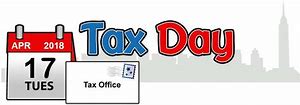 Melissa Kelsey, City Council Post 2				Brenda Bennett, City Council Post 5Annotated AGENDA			REGULAR MONTHLY MEETING5 April 2018 7:00 PMCALL TO ORDER, INVOCATION, PLEDGE, WELCOME……….Mayor Steve Fry called the meeting to order at 7:20 p.m. He then welcomed guests and led the invocation and Pledge of Allegiance.                                                                                                                                                                                                                                                                                                                                                                                                                                                                                                                                                                                                                                                                                                                                                                                                                                                                                                                                                                                                                                                                                      APPROVAL OF THE AGENDA (O.C.G A. § 50-14-1 (e) (1)) Agenda amended to include Executive Session due to possible pending litigation.  Motion to approve amended agenda: Councilwoman Scoggins; 2nd: Councilwoman Berry.  Approved 4-0.APPROVAL OF THE MINUTES (O.C.G.A. § 50-14-1(e) (2)) Correction: Item VII. F. “Mayor Fry shared first reading of proposed updates to code…” to “Mayor Fry shared first reading of proposed updates to Municipal Code and Zoning Code… Motion to approve corrected minutes from Regular Monthly Meeting held 8 March, 2018: Councilwoman Kelsey; 2nd: Councilwoman Scoggins.  Approved: 4-0. FINANCIAL REPORT: Mayor Fry presented the financial report.  Motion to approve: Councilwoman Berry; 2nd: Councilwoman Scoggins.  Approved: 4-0.REPORTS FROM DEPARTMENTS, COMMITTEES AND BOARDSCity Clerk Report: Karen Brentlinger reported that David Brooks wanted mayor and council to know that he is against alcohol sales in the city.  Also that the library bathroom floor needs repairs.  The library also needs a lock on the external electrical box and switches to turn on/off lights without using the breakers. The library would like to move the Bike Parade to April 21st and close the library at noon.  Council Member Report:  Councilwoman Kelsey reported that the Easter Egg Hunt was well-attended and a great success. /Councilwoman Berry reported that she is working on organizing an arts and crafts festival for the city for next spring, titled the Williamson Wisteria Festival.  There were positive comments from council regarding the project./ Councilwoman Scoggins thanked those helping out with the library while Virgil is out with knee surgery.City Attorney Report: noneMayor’s Report:  Mayor Fry reported that the Little Free Library is up and running and that one of the new welcome signs is also up and looks great. County Matters: Rob Morton reported that the county has been cleared in yesterday’s shooting which involved a deputy and the death of the alleged perpetrator.  Two individuals have been arrested for a scam.  The county received about $81,000 in hazardous waste fund reimbursement.  The county is working on the budget. Also the county has received three new pieces of equipment to help with paving projects. Library Report: Karen Brentlinger reported that the library had 133 patrons in March and an income of $67.00 for copies, faxes, fines and donations.  They also received 40 books.  UNFINISHED BUSINESSHelicopter Pavilion Wiring, Lighting and Fencing Update: Mayor Fry reported that the lights and security cameras are up and the fencing is being ordered.  There is a rededication ceremony planned for May 12, which will include a fly-by from the Heritage Foundation. Update to Municipal Code Section Concerning Road and ROW Damage Bond: on-goingCity Street Repair Assistance by County and Developers:  Mayor Fry reported that he has a call in to Todd for a repair estimate for Huntington Way. Consideration of Conveyance of Railroad Property to Williamson United Methodist Church: Mayor Fry signed the quitclaim deed for the requested property which will be recorded and sent to the church by Rob Morton. Adherence to City Codes in Residential and Commercial Zoning Districts: Mayor Fry reported that there are no current issues and that problems will be addressed on a case by case basis. 2018 Contracts for Services Review and Updates: Mayor Fry presented the $550 bid from B & B and the $500 bid from Noah Hobgood for yard care.  Motion to accept bids: Councilwoman Scoggins; 2nd: Councilwoman Kelsey.  Approved 4-0.NEW BUSINESSCity and County Map Data Corrections for 2020 Census:  Mayor Fry reported that he is trying to work with the county to correct the county boundary line and other issues with the Q-public maps. Concerns and Recommendations for Ashley Glen Subdivision Phase 2:  Mayor Fry reported that they city has received the documentation required to complete the application requirements for the new subdivision.  The Planning Commission will meet next Thursday for further discussion, recommendations. 2018 Fee Schedule with Water Cutoff Plan, Meter Damage Assessment: Rob Morton suggested that any damage to meters be assessed on an individual basis and replacement/repair costs charged accordingly.  Second Reading for Proposed Updates to Zoning Ordinance and Municipal Code: Mayor Fry led the second reading of the proposed updates to the zoning ordinance and municipal code which included corrections, definitions and standardizing the language.  Motion to accept: Councilwoman Scoggins; 2nd: Councilwoman Bennett.  Approved 4-0.Councilmember Scoggins Discussing Playground Equipment:  Councilwoman Scoggins shared the news of a $1500 donation from Mr. Donny Waller for playground equipment.  She also had examples of a play set available at Sam’s Club which is within budget.  The city would need to pay for installation.  She also said that the city may receive another donation for a basketball goal.  Motion to accept donation and pay for installation of new play set: Councilwoman Kelsey; 2nd: Councilwoman Berry.  Approved: 4-0.EXECUTIVE SESSION: O.C.G.A. § 50-14-3 Discussion Concerning Real Estate Transfers:  Motion to exit regular session and enter executive session: Councilwoman Kelsey; 2nd: Councilwoman Scoggins.  Approved 4-0.  Entered executive session at 8:20 p.m. Motion to accept landscape bid from B&B due to good work history, speed and quality of work: Councilwoman Scoggins; 2nd: Councilwoman Kelsey.  Approved 4-0.PUBLIC COMMENT: Kit Dawsey, Trash Collection: ADJOURNMENT: Motion to adjourn: Councilwoman Scoggins; 2nd: Councilwoman Kelsey. Approved 4-0.	